ANEXO IFORMULÁRIO DE INSCRIÇÃO EDITAL PROEC ARTES VISUAIS N°2 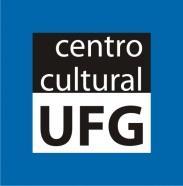 MINISTÉRIO DA EDUCAÇÃO
UNIVERSIDADE FEDERAL DE GOIAS
PRÓ-REITORIA DE EXTENSÃO E CULTURA
CENTRO CULTURAL UFG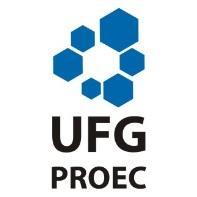 Nome Completo:Nome Completo:Nome Artístico:Nome Artístico:Data de nascimento: / /Naturalidade:Nacionalidade:RG/ Orgão expedidor: CPF/CNPJ: Endereço: (rua, nº, bairro, CEP, cidade, estado, país)Endereço: (rua, nº, bairro, CEP, cidade, estado, país)Telefone residencial:Telefone celular:E-mail:E-mail:Modalidade da Exposição: ( ) Individual ( ) ColetivaModalidade da Exposição: ( ) Individual ( ) ColetivaCategoria: ( ) Pintura ( ) Gravura ( ) Escultura ( ) fotografia( ) Outras. Quais? ________________________________________________________Categoria: ( ) Pintura ( ) Gravura ( ) Escultura ( ) fotografia( ) Outras. Quais? ________________________________________________________Mencionar o período sugerido para a exposição:Mencionar o período sugerido para a exposição:Título da Exposição:Título da Exposição:Técnica (especificar):Técnica (especificar):Material entregue:( ) Projeto ( ) Fotos ( ) Vídeo ( ) Currículo ( ) CDMaterial entregue:( ) Projeto ( ) Fotos ( ) Vídeo ( ) Currículo ( ) CDCaso sua proposta não seja selecionada, deseja entrar para a lista de espera? ( ) Sim ( ) NãoCaso sua proposta não seja selecionada, deseja entrar para a lista de espera? ( ) Sim ( ) NãoDeclaro que estou de acordo com os termos do Regulamento do Edital de propostas curatoriais do Núcleo da Programação de  Artes Visuais da Galeria do Centro Cultural UFG.Declaro que estou de acordo com os termos do Regulamento do Edital de propostas curatoriais do Núcleo da Programação de  Artes Visuais da Galeria do Centro Cultural UFG.Local e data: ____________________, ______ de ________________ de ________.__________________________________________________________Assinatura do Artista ou proponente responsávelLocal e data: ____________________, ______ de ________________ de ________.__________________________________________________________Assinatura do Artista ou proponente responsável